CENTRUM VOĽNÉHO ČASU V ŽIARI NAD HRONOMUl. M. R. Štefánika 17, 965 01 Žiar nad Hronom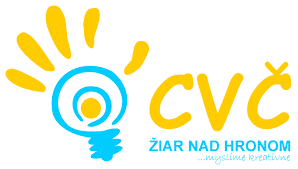                                                                                                                                                   riaditeľstvo  ZŠ                                                                                                       		  v meste Žiar nad HronomVaša značka 		Naša značka 		             Vybavuje  			          	   Žiar nad Hronom		                  2019/0074                                                A. Budáčová  / 0905 295 556                                         30.09.2019Centrum voľného času v Žiari nad Hronom v spolupráci s mestským archeológom Petrom Mosným organizuje cyklus prednášok pre žiakov II. stupňa ZŠ.Cyklus prednášok: Pre žiakov 5.ročníka sa prednáška uskutoční dňa 05.11.2019 (utorok) v nasledujúcomčase: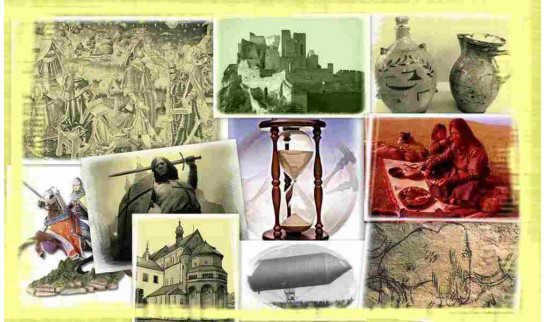 1) 08.30 – 09.20 hod.	Prednáška sa uskutoční vo veľkej  klubovni CVČ Ul. M.R. Štefánika č.17 Žiar nad Hronom. Maximálny počet účastníkov na jednej vyučovacej hodine je 30. Záujem je možné  nahlásiť elektronicky na pedagogikacvczh@gmail.com alebo telefonicky na tel. 0905 295 556.                                                                                Mgr. Helena Gáfriková v.r.                                                                                                                                                                 riaditeľka CVČDátumPrednášaná témaRočníkOktóberPramene5.ročníkJanuár - februárGermáni6.ročníkNovemberPrivilégiá mesta Žiar nad Hronom7.ročníkMarec - aprílŠtefan Moyses8.ročník